Приложение к ООП ООО ( ООП ООО утверждена  приказом №257 от 5.09.2013 года, приказом №140-ОД-УВР  от 30.08.2019 г.  в дополненной редакции по МБОУ Школа №122 г.о.Самара)Самара2019Пояснительная запискак учебному плануМБОУ Школа №122 г.о.Самарана 2019-2020 учебный год.Учебный план, является элементом содержательной части образовательной программы МБОУ Школа  №122 г.о. Самара, имеет гибкую структуру.1. Учебный план основного общего образования 5-9 классов МБОУ Школа №122 г.о. Самара разработан на основе: нормативно-правовых документов: Федеральный Закон от 29.12.2012 № 273-ФЗ «Об образовании в Российской Федерации» (ред. от 06.03.2019).Постановление Главного Государственного врача Российской Федерации от 29.12.2010 №189 «Об утверждении СанПиН 2.4.2.2821-10 «Санитарно-эпидемиологические требования к условиям и организации обучения в общеобразовательных учреждениях» (изм. от 24.11.2015 №81).Приказ Минобрнауки от 31.03.2014 №253 «Об утверждении федерального перечня учебников, рекомендуемых к использованию при реализации имеющих государственную аккредитацию образовательных программ начального общего, основного общего и среднего общего образования» (ред. от 05.07.2017).Приказ Министерства просвещения России от 28.12.2018 № 345 «О федеральном перечне учебников, рекомендуемых к использованию при реализации имеющих государственную аккредитацию образовательных программ начального общего, основного общего, среднего общего образования»Федеральный государственный образовательный стандарт основного общего образования, утвержденный приказом Министерства образования и науки Российской Федерации от 17.12.2010 № 1897 (в ред. приказа № 1577 от 31.12.15). Примерная основная образовательная программа основного общего образования (в ред. протокол от 28.10.2015 №3/15).ООП ООО МБОУ Школы № 122 .о. Самара.Письмо Минобрнауки России от 18.08.2017 №  09-1672 «О направлении Методических рекомендаций по уточнению понятия и содержания внеурочной деятельности в рамках реализации основных общеобразовательных программ, в том числе в части проектной деятельности»;Письмо Департамента государственной политики в сфере общего образования Минобрнауки России от 25.05.2015 №08-761 «Об изучении предметных областей: «Основы религиозных культур и светской этики» и «Основы духовно-нравственной культуры народов России».Письмо Минобрнауки России от 19.01.2018 № 08-96 «О методических рекомендациях». Приказ Минобрнауки России от 30.08.2013 N 1015 (ред. от 17.07.2015) "Об утверждении Порядка организации и осуществления образовательной деятельности по основным общеобразовательным программам - образовательным программам начального общего, основного общего и среднего общего образования".Приказ Минобрнауки России от 14.02.2014 N 115 (ред. от 17.12.2018) "Об утверждении Порядка заполнения, учета и выдачи аттестатов об основном общем и среднем общем образовании и их дубликатов".Письмо Рособрнадзора от 20.06.2018 N 05-192  «О реализации прав на изучение родных языков из числа языков народов РФ в общеобразовательных  организациях»Приказ министерства образования и науки Самарской области от 04.09.2014 № 276-ОД «Об утверждении Порядка регламентации и оформления отношений государственной и муниципальной образовательной организации, и родителей (законных представителей) обучающихся, нуждающихся в длительном лечении, а также детей-инвалидов, осваивающих основные общеобразовательные программы на дому, в Самарской области».Письмо министерства образования и науки Самарской области от 23.08.2016 № 815-ТУ. «Об организации обучения на дому по основным общеобразовательным программам обучающихся, нуждающихся в длительном лечении, а также детей-инвалидов».Письмо Министерства образования и науки Самарской области от 17.02.2016 № МО-16-09-01/173-ту «О внеурочной деятельности».Письмо Министерства образования и науки Самарской области от 29.05.2018 № 535-ту «Об организации образовательного процесса в общеобразовательных организациях и образовательных организациях Самарской области, осуществляющих деятельность по основным общеобразовательным программам».2. Учебный план определяет: - структуру обязательных предметных областей; - перечень направлений внеурочной деятельности по классам; - учебное время, отводимое на изучение предметов по классам (годам) обучения. - общий объѐм нагрузки и максимальный объѐм аудиторной нагрузки обучающихся.  При конструировании учебного плана в 5,6,7,8,9-х классах учтен ряд принципиальных особенностей организации образовательного процесса на второй ступени школьного образования, особенностей и специфики школы: выделение первого этапа основного общего образования (5 классы) как образовательного перехода из начальной в основную школу; усиление роли вариативной части учебного плана с целью включения в учебный процесс нескольких видов деятельности (учебной, проектной, учебно-исследовательской) и разных форм деятельности (урочных и внеурочных); Целевая направленность учебного плана состоит в следующем: - обеспечить усвоение учащимися обязательного минимума содержания основного общего образования на уровне требований ФГОС; - создать основу для адаптации учащихся к жизни в обществе, для осознанного выбора и последующего освоения профессиональных образовательных программ; - обеспечить образовательные потребности и интересы разных категорий обучающихся, с различным уровнем реальных учебных возможностей; - обеспечить социально-педагогические отношения, сохраняющие физическое, психическое и социальное здоровье учащихся. В учебном плане сохраняется в необходимом объеме содержание, являющееся обязательным на данной ступени обучения; учебный план соответствует основным целям образовательного учреждения, структура и содержание плана ориентированы на развитие целостного мировоззрения и подготовку обучающихся к восприятию и освоению современных реалий жизни. Учебный план определяет максимальный объем учебной нагрузки обучающихся, распределяет время, отводимое на освоение федерального государственного образовательного стандарта. Образовательные программы направлены на удовлетворение разнообразных потребностей учащихся и их родителей в соответствии с основным направлением модернизации образования РФ. Распределение обязательной части учебного плана соответствует требованиям образовательных программ по предметам, реализуемым в 5-9 классах. Организация образовательного процесса на возрастном этапе 5-9 класса (образовательный переход) направлена на решение проблемы подросткового негативизма в его школьных проявлениях (дисциплинарных, учебных, мотивационных). 70% учебного времени в каждом предмете - учебная деятельность в урочной форме. Не менее 30% учебного материала в каждом предмете - учебные занятия в иных внеурочных формах учебной деятельности: - учебное (предметное) исследование и учебные (предметные) проекты, предполагающие авторское действие с учебным материалом, освоение иных видов деятельности (проба, поиск, тренировка, экспериментирование, включенное наблюдение, исследование через действие); - конференция - аудиторное занятие как форма подведения итогов исследовательской или творческой деятельности, представления «продуктов» и результатов; - образовательная экскурсия - внеаудиторное занятие, при котором ученики получают знания при непосредственном наблюдении объекта, знакомстве с реальной действительностью (предприятие, музей, памятник, окружающий мир, учреждение культуры) - погружение - аудиторное занятие, направленное на освоение разнообразных форм учебной работы, формирование учебной самостоятельности; - лаборатории и творческие мастерские — аудиторное занятие, направленное на расширение знаний, формирование умения пользоваться ими, проводить элементарные исследования, работать с научно-популярной литературой, помощь учащимся в ликвидации трудностей и проблем в процессе деятельности; - художественное и театральное творчество - аудиторное занятие, способствующее развитию творческих способностей учащихся, умению вести себя свободно, быть коммуникабельным; - событийность (квест-игра, флеш-моб, игры, состязания и др.) - нестандартная «игровая» форма проведения аудиторного занятия, направленная, в зависимости от предназначения, на закрепление или получение нового знания, нового опыта путем коллективного или самостоятельного открытия, развитие познавательного интереса, повышение интереса к предметной области, приобретение социального опыта взаимодействия взрослых с детьми, разновозрастного взаимодействия; - образовательное путешествие - это подростковая межпредметная образовательная экспедиция, разработанная с учетом возрастных особенностей восприятия и понимания подростком окружающего мира. На этом этапе реализации ООП необходимо решить следующее: предметное содержание осваивается в процессе учебного сотрудничества, где дети под руководством учителя определяют границы знания - незнания, простраивают и пробуют собственные маршруты в учебном материале. Деятельностный подход: формирование учебной самостоятельности через работу в позиции учителя (способность помочь незнающему, обобщить свои способы действий, знания и умения) Предметная сторона обучения, т.е. связанная с конкретными учебными предметами, проявляется в трех направлениях: прикладное (проектно-игровая деятельность), теоретическое (уроки различных типов), тренинговое (при нехватке умений и навыков, востребованных деятельностью). Большая доля самостоятельности, индивидуальный режим работы. В основе второй части учебного плана, формируемой участниками образовательного процесса, лежат требования к результатам в части сформированности УУД: 1. В области личностных качеств 2. В области рефлексивного действия 3. В области познавательных действий (включая логические, постановку и решение проблем) 4. В области коммуникации (включая смысловое чтение и ИКТ-компетентность) 3. Режим функционирования образовательного учреждения. Организация образовательного процесса регламентируется годовым календарным учебным графиком. Режим функционирования устанавливается в соответствии с СанПин 2.4.2.2821-10, Уставом образовательного учреждения.Занятия в МБОУ Школа №122 г.о. Самара начинаются в 8.00 для 1 смены и в 13.35 для второй смены.Расписание звонков 1 смена 2 смена Продолжительность учебного года в 5-9-х классах - 34 недели. Учебный год делится на три триместра.Продолжительность каникул в течение учебного года - 28 календарных дней, летом - не менее 8 недель. Учебно- календарный график МБОУ Школа № 122 г.о. Самарана 2019-2020 учебный годУчебный год делится на четверти: (триместры, полугодия):Окончание образовательного процесса:в 5-8 классах – 28 мая 2020г;в 9– 25 мая 2020г.Сроки и продолжительность каникул на учебный год:      Школа работает по графику шестидневной рабочей недели с одним выходным днем в две смены.      Продолжительность урока (академический час) во всех классах 45 минут.   Часы индивидуальных и групповых занятий и консультаций (в том числе проектной и исследовательской деятельности учащихся, дополнительного образования учащихся), организуемых во второй половине дня, не относятся к обязательной аудиторной нагрузке и не учитываются при определении соответствия нагрузки санитарным нормам. При проведении учебных занятий по предметам: «Информатика и ИКТ», «Английский язык», «Технология» происходит деление класса на группы при наполняемости 25 и более человек. Финансирование учебного плана в части деления классов на группы, в том числе с наполняемостью менее 25 человек, предусмотрено в рамках выделенных образовательному учреждению средств.Требования к затратам времени на выполнение домашних заданий должны быть такими, чтобы затраты времени на его выполнение не превышали (в астрономических часах): в 5 классах - 2 ч, в 6 классах - 2,5 ч., 7 -9 класс- 3 часа.Дополнительные  занятия, внеурочная  деятельность проводятся во внеурочное  время с  перерывом в 40 минут между  урочной и внеурочной формами организации деятельности.  4. При определении структуры учебного плана учитывалась, максимально допустимая нагрузка обучающихся (требования СанПин 2.4.2.2821-10) Часть учебного плана, формируемая участниками образовательного процесса Часы учебного плана, формируемые участниками образовательного процесса, распределяется следующим образом:5 класс - 1 час для изучения предмета  «Информатика и ИКТ», 1 час на изучение предмета «Обществознание»,   1 час на изучение предмета «ОБЖ», 0,5 час на факультативные занятия по математике(в 5б и 5в классах), 0,5 часа для изучения предмета  «Основы духовно-нравственной культуры народов России», 0,5 час на факультативные занятия по русскому языку(в 5абв классе);6 класс - 1 час для изучения предмета  «Информатика и ИКТ», 1 час на усиление предмета «Биология», 1 час  для изучения предмета «ОБЖ», 1 час на факультативные занятия по курсу «История Самарского края».7 класс-1 час на усиление предмета «Математика», 1 час на усиление предмета «Биология», 1 час  для изучения предмета «ОБЖ», 1 час на факультативные занятия по математике(7б,7в,7а  классах), 1 час на факультативные занятия по курсу «История Самарского края» (7б,7в,7а  классах).8 класс-1 час на усиление предмета «Математика», 1 час на усиление предмета «Информатика », 1 час на факультативные занятия по русскому языку (в 8а, 8б и 8в классах),  1 час на факультативные занятия по математике (в 8а и 8б ,8в классах).9 класс-1 час на усиление предмета «Математика», 1 час на усиление предмета «Информатика »,  1 час на предпрофильную подготовку в 9абв классах, 1 час на факультативные занятия по математике (в 9а классе), 1 час на факультативные занятия по ИКТ (в 9а,в классе), 1 час на факультативные занятия обществознанию(в 9б классе)Ведение курса «Основы духовно-нравственной культуры народов России» осуществляется в первом полугодии в количестве 0,5 часа на основании программы к учебнику М. Т. Студеникина «Основы духовно-нравственной культуры народов России. Основы светской этики». 5 класс.-М.: Русское слово. 2013г. . Учебный план для 5-6 классов2019-2020 учебный год1в- часы выделенные для усиления предмета за счет школьного компонента.Учебный план для 7 -8 классов2019-2020 учебный год1в- часы выделенные для усиления предмета за счет школьного компонента.Учебный план для 9 классов2019-2020 учебный год1в- часы выделенные для усиления предмета за счет школьного компонента.Предпрофильные курсы5. Формы промежуточной аттестации обучающихся. Формы промежуточной аттестации обучающихся разработаны в соответствии с действующим в школе положением «О формах, периодичности, порядке текущего контроля успеваемости и промежуточной аттестации обучающихся»).Промежуточная аттестация обучающихся проводится в форме триместрового  оценивания знаний обучающихся. Сроки проведения промежуточной аттестации устанавливаются в соответствии с утвержденным годовым календарным учебным графиком:Считать результаты ВПР в 5-7-х классах результатами промежуточной аттестации. Промежуточные (триместровые) оценки и годовые оценки по пятибалльной системе выставляются за триместр во 5-9-х классах по всем предметам учебного плана. Отметка обучающегося по промежуточной аттестации за триместр определяется как среднее арифметическое текущих отметок, полученных за учебный триместр, и выставляется в журнал целым числом в соответствии с правилом математического округления. Оценка по предмету «Математика» в 7-9 классе выставляется как итоговая при изучении 2-х модулей: алгебра и геометрия. В журналах ведется предмет «Математика».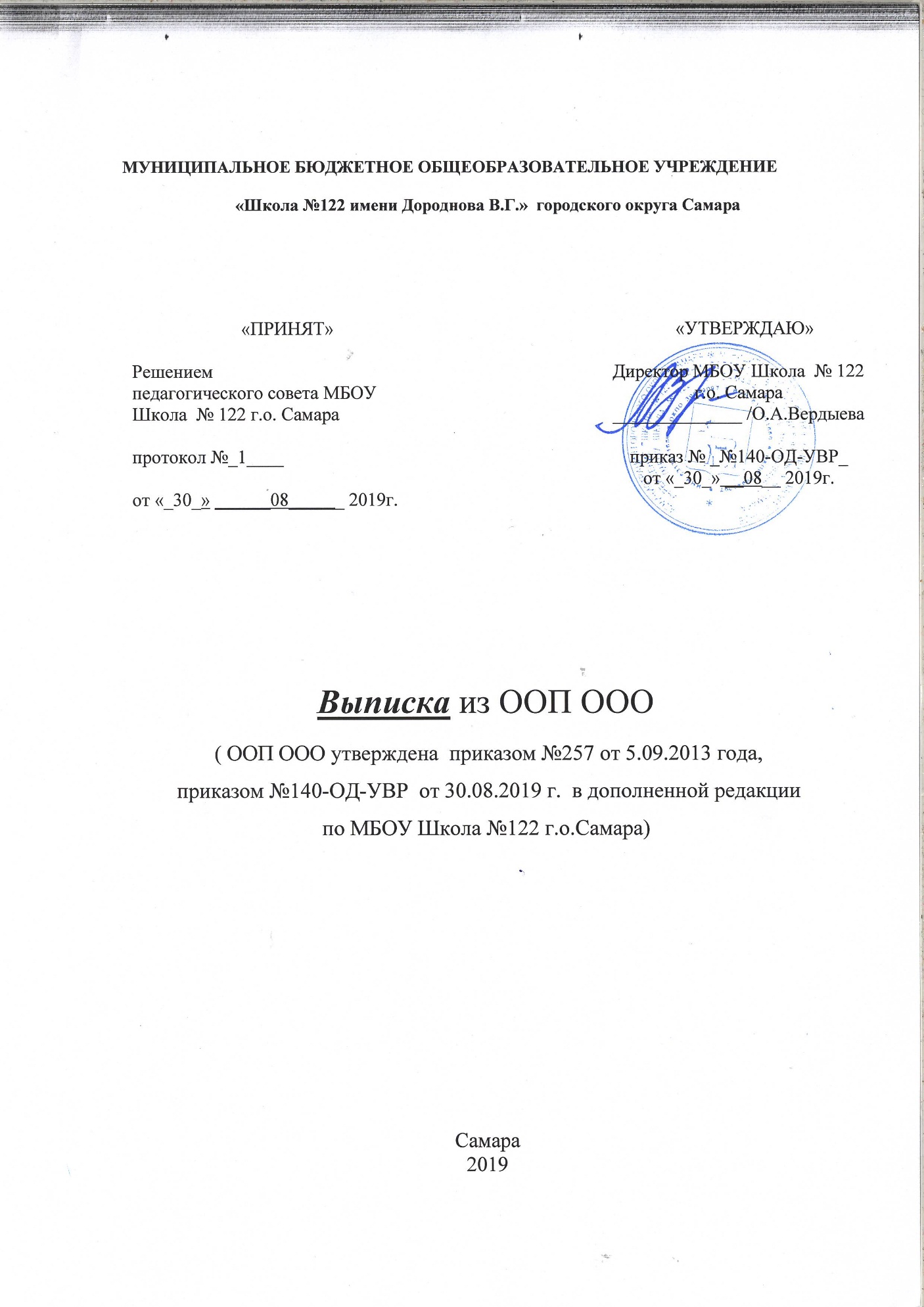 МУНИЦИПАЛЬНОЕ БЮДЖЕТНОЕ ОБЩЕОБРАЗОВАТЕЛЬНОЕ УЧРЕЖДЕНИЕ«Школа №122 имени Дороднова В.Г.»  городского округа Самара«ПРИНЯТ»Решением педагогического совета МБОУ Школа  № 122 г.о. Самарапротокол №_1____от «_30_» ______08______ 2019г.«УТВЕРЖДАЮ»Директор МБОУ Школа  № 122г.о. Самара______________ /О.А.Вердыеваприказ № _№140-ОД-УВР_от «_30_» __08__ 2019г.Расписание звонковПеремена1 урок8.00- 8.4510 мин2 урок8.55 – 9.4015 мин3 урок9.55 – 10.4020 мин4 урок11.00– 11.4510 мин5 урок11.55- 12.4010 мин6 урок 12.50– 13.3530 минРасписание звонковПеремена1 урок14.05 -14.5010 мин2 урок15.00 -15.4510 мин3 урок15.55 – 16.4020 мин4 урок17.00 -17.4510 мин5 урок17.55 -18.4010 мин6 урок 18.50 – 19.35Четверти(триместры)начало четверти(триместра)окончание четверти (триместра)1 (триместр)1.09.201930.11.20192 (триместр)1.12.201929.02.20203 (триместр)1.03.202027.05.2020каникулыдата начала каникулдата окончания каникулпродолжительность в дняхосенние27.10.1904.11.199 днейзимние29.12.1910.01.2013 днейвесенние22.03.2029.03.208 днейИтого30 дней летние27.05.191.03.20Классы567896-дневная учебная неделя3233353636Классы567896-дневная учебная неделя54544Предметные областиУчебные предметы5а5а5б5в6а6б6вОбязательная частьОбязательная частьОбязательная частьОбязательная частьОбязательная частьОбязательная частьОбязательная частьОбязательная частьОбязательная частьФилологияРусский языкРусский язык555666ФилологияЛитератураЛитература333333ФилологияИностранный языкИностранный язык333333Математика и информатикаМатематикаМатематика555555Математика и информатикаИнформатика и ИКТИнформатика и ИКТ1в1в1в1в1в1вОбщественно-научные предметыИсторияИстория222222Общественно-научные предметыОбществознаниеОбществознание1в1в1в111Общественно-научные предметыГеографияГеография111111Естественно-научные предметыБиологияБиология1111+1в1+1в1+1вОсновы духовно-нравственной культуры народов РоссииОсновы духовно-нравственной культуры народов РоссииОсновы духовно-нравственной культуры народов России0,5в0,5в0,5в---ИскусствоМузыкаМузыка111111ИскусствоИзобразительное искусствоИзобразительное искусство111111ТехнологияТехнологияТехнология222222Физическая культура и основы безопасности жизнедеятельностиФизическая культураФизическая культура333333Физическая культура и основы безопасности жизнедеятельностиОсновы безопасности жизнедеятельностиОсновы безопасности жизнедеятельности1в1в1в1в1в1вЧасть, формируемая участниками образовательного процессаЧасть, формируемая участниками образовательного процессаЧасть, формируемая участниками образовательного процессаЧасть, формируемая участниками образовательного процессаЧасть, формируемая участниками образовательного процессаЧасть, формируемая участниками образовательного процессаЧасть, формируемая участниками образовательного процессаЧасть, формируемая участниками образовательного процессаЧасть, формируемая участниками образовательного процессаЗа страницами учебника математикиЗа страницами учебника математикиЗа страницами учебника математики111 Русский  в  картинках( факультатив ) Русский  в  картинках( факультатив ) Русский  в  картинках( факультатив )0,50,50,5История Самарского краяИстория Самарского краяИстория Самарского края111Максимально допустимая недельная нагрузка при 6 дневной неделеМаксимально допустимая недельная нагрузка при 6 дневной неделеМаксимально допустимая недельная нагрузка при 6 дневной неделе323232333333Предметные областиУчебные предметы7а7б7в8а8б8вОбязательная частьОбязательная частьОбязательная частьОбязательная частьОбязательная частьОбязательная частьОбязательная частьОбязательная частьФилологияРусский язык444333ФилологияЛитература222222ФилологияИностранный язык333333Математика и информатикаМатематика5+1в5+1в5+1в5+1в5+1в5+1вМатематика и информатикаИнформатика и ИКТ111111Общественно-научные предметыИстория222222Общественно-научные предметыОбществознание111111Общественно-научные предметыГеография222222Естественно- научные предметы		Физика 222222Естественно- научные предметыБиология1+1в1+1в1+1в222Химия 222ИскусствоМузыка111ИскусствоИзобразительное искусство111111ТехнологияТехнология2221+1в1+1в1+1вФизическая культура и основы безопасности жизнедеятельностиОБЖ1в1в1в111Физическая культура и основы безопасности жизнедеятельностиФизическая культура333333Часть, формируемая участниками образовательного процесса Часть, формируемая участниками образовательного процесса Часть, формируемая участниками образовательного процесса Часть, формируемая участниками образовательного процесса Часть, формируемая участниками образовательного процесса Часть, формируемая участниками образовательного процесса Часть, формируемая участниками образовательного процесса Часть, формируемая участниками образовательного процесса Информационная обработка текста (факультатив по русскому языку)Информационная обработка текста (факультатив по русскому языку)111Решение текстовых задач  (факультатив по математике)Решение текстовых задач  (факультатив по математике)111История Самарского краяИстория Самарского края111Информационная безопасностьИнформационная безопасность111111Максимально допустимая недельная нагрузка при 6 дневной неделеМаксимально допустимая недельная нагрузка при 6 дневной неделе353535363636Предметные областиУчебные предметы9а9б9вОбязательная частьОбязательная частьОбязательная частьОбязательная частьОбязательная частьФилологияРусский язык333ФилологияЛитература333ФилологияИностранный язык333Математика и информатикаМатематика5+1в5+1в5+1вМатематика и информатикаИнформатика и ИКТ1+1в1+1в1+1вОбщественно-научные предметыИстория333Общественно-научные предметыОбществознание111Общественно-научные предметыГеография222Естественно- научные предметы		Физика 333Естественно- научные предметыБиология222Химия 222Физическая культура и основы безопасности жизнедеятельностиОБЖ111Физическая культура и основы безопасности жизнедеятельностиФизическая культура333Часть, формируемая участниками образовательного процессаЧасть, формируемая участниками образовательного процессаЧасть, формируемая участниками образовательного процессаЧасть, формируемая участниками образовательного процессаЧасть, формируемая участниками образовательного процессаПредпрофильная подготовкаПредпрофильная подготовка111Основы программированияОсновы программирования11  Практическое обществознание  Практическое обществознание1Максимально допустимая недельная нагрузка при 6 дневной неделеМаксимально допустимая недельная нагрузка при 6 дневной неделе363636Название предлагаемых курсовчасы Актуальные вопросы русского языка и литературы. К тайнам самообразования.17Рисуем в графическом редакторе17 История в документах.17Экология среды обитания человека17Шаг в мир медицины17Право и подросток17Деловой английский17Юный фотограф17Практическое обществознание17Компьютерное делопроизводство17Компьютерный дизайн17СрокиКлассПредметФорма проведения:устная (по билетам), письменная(тест, к/р и т.п.) 1.05-25.055 классрусский языкДиктант 1.05-25.055 классматематикатест30.03-14.045 классбиологиятест (ВПР)30.03-10.045 классисториятест (ВПР)1.05-22.056 классрусский языкДиктант 1.05-22.056 классматематикатест30.03-24.046 классгеографияВПР30.03-24.046 классобществознаниеВПР1.05-25.057 классрусский языкПо билетам 1.05-25.057 классматематика (геометрия)По билетам11.05.20-15.05.207 классиностранный язык (английский язык)тест30.03-24.047 классфизикатест (ВПР)1.05-25.058  классрусский языкизложение1.05-25.058  классматематика (геометрия)По билетам18.05.20-22.05.208  классиностранный язык (английский язык)По билетам30.03-22.058  классПо выбору обучающихсяТест 